ՈՐՈՇՈՒՄԿԱՏԱՐՈՂԱԿԱՆ  ՎԱՐՈՒՅԹԸ ԿԱՍԵՑՆԵԼՈՒ ՄԱՍԻՆ19.07.2019թ.                                                                                                                  ք.Երևան    Հարկադիր կատարումն ապահովող ծառայության Երևան քաղաքի Աջափնյակ և Դավթաշեն բաժնի ավագ հարկադիր կատարող Ռ.Նամաթյանս, ուսումնասիրելով 19.07.2019թ. վերսկսված թիվ 03959436 կատարողական վարույթի նյութերը.                                                    Պ Ա Ր Զ Ե Ց Ի          ՀՀ Երևան քաղաքի առաջին ատյանի ընդհանուր իրավասության դատարանի կողմից 07.12.2018թ. տրված թիվ ԵԱԴԴ/4702/02/17 կատարողական թերթի համաձայն պետք է` Սեդա Գրիգորի Չարչյանից հօգուտ Արմենակ Ցոլակի Տոնոյանի բռնագանձել  4 000 ԱՄՆ դոլարին համարժեք ՀՀ դրամ՝ որպես փոխառնության գումար, ինչպես նաև 4000 ԱՄՆ դոլարին համարժեք ՀՀ դրամի նկատմամբ 23.01.2018թ մինչև պարտավորության փաստացի կատարման օրը, ՀՀ քաղաքացիական օրենսգրքի 411-րդ հոդվածով նախատեսված կարգով հաշվարկված տոկոսագումարը։    Ինչպես նաև  Հովհաննես Հովելյանից բռնագանձել բռնագանձվող գումարի 5 տոկոսի չափով , որպես կատարողական գործողությունների կատարման ծախս։16.07.2019թ Հարկադիր կատարման ծառայություն է մուտք եղել «Ամինտաս Գրուպ» ՍՊԸ 15.07.2019թ գրությունը համաձայն որի պարտապան Սեդա Չարչյանին սեփականության իրավունքով պատկանող JEEP GRAND CHEROKEE LAREDO 4.0 մակնիշի VIN կոդ 1J4GX48S01C574566,  13  OO 013 պետական համարանիշի ավտոմեքենայի շուկայական արժեքը 21.06.2019թ դրությամբ կազմում է 700 000 ՀՀ դրամ։      Կատարողական վարույթով բռնագանձման վերաբերյալ վճռի հարկադիր կատարման ընթացքում պարտապան Սեդա Չարչյանի գույքի վրա բռնագանձում տարածելու պարագայում պարզվել է, որ այդ գույքը օրենքով սահմանված նվազագույն աշխատավարձի հազարապատիկի և ավելի չափով բավարար չէ պահանջատիրոջ հանդեպ պարտավորությունների ամբողջական կատարումն ապահովելու համար:Վերոգրյալի հիման վրա և ղեկավարվելով «Սնանկության մասին» ՀՀ օրենքի 6-րդ հոդվածի 2-րդ մասով, «Դատական ակտերի հարկադիր կատարման մասին» ՀՀ օրենքի 28-րդ հոդվածով և 37-րդ հոդվածի 8-րդ կետով.ՈՐՈՇԵՑԻԿասեցնել  19.07.2019թ. վերսկսված թիվ 03959436 կատարողական վարույթը 60-օրյա ժամկետով. Առաջարկել պահանջատիրոջը և պարտապանին նրանցից որևէ մեկի նախաձեռնությամբ 60-օրյա ժամկետում սնանկության հայց ներկայացնել դատարան.Սույն որոշումը երկու աշխատանքային օրվա ընթացքում հրապարակել www.azdarar.am ինտերնետային կայքում.Որոշման պատճեն ուղարկել կողմերին։Որոշումը կարող է բողոքարկվել դատական կարգով կամ վերադասության կարգով՝ որոշումը ստանալու օրվանից 10 օրվա ընթացքում։Ավագ հարկադիր կատարող Արդարադատության կապիտան                                              Ռ.Նամաթյան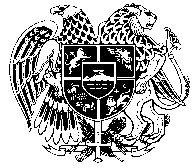 ՀԱՐԿԱԴԻՐ ԿԱՏԱՐՈՒՄՆ ԱՊԱՀՈՎՈՂ ԾԱՌԱՅՈՒԹՅՈՒՆ ԵՐԵՎԱՆ ՔԱՂԱՔԻ ԱՋԱՓՆՅԱԿ ԵՎ ԴԱՎԹԱՇԵՆ ԲԱԺԻՆN 0__________________                                                            0078, Երևան, Հալաբյան 41ա_______/_______/2019թ.                                                                        Հեռ. /060/ 570-451 Արմենակ Տոնոյանին/ք. Երևան, Մարգարյան 15շ․, 22 բն /Սեդա Չարչյանին/ ք.Երևան, , Աջափնյակ 16 թղ, 47շ․, 11     /    Կից Ձեզ է ուղարկվում թիվ 03959436 կատարողական վարույթը կասեցնելու մասին 19.07.2019թ. որոշումը:Միաժամանակ հայտնում ենք, որ համաձայն «Սնանկության մասին» ՀՀ օրենքի 6-րդ հոդվածի    2-րդ մասի՝ Դուք կարող եք պարտապանին սնանկ ճանաչելու վերաբերյալ դիմում ներկայացնել դատարան։ Ձեր կողմից սնանկության դիմում ներկայացվելու դեպքում անհրաժեշտ է կատարողական վարույթը չվերսկսելու դիմումով այդ մասին տեղեկացնել Հարկադիր կատարումն ապահովող ծառայությանը՝ կցելով սնանկության դիմումը դատարան ներկայացված լինելու վերաբերյալ ապացույց։Կատարողական վարույթը կասեցնելու մասին որոշման կայացման օրվանից սկսած 60-օրյա ժամկետում Ձեր կամ այլ անձանց կողմից դատարանին պարտապանի սնանկության դիմում չներկայացվելու դեպքում կատարողական վարույթը կվերսկսվի, և կատարողական գործողությունները կշարունակվեն, բացառությամբ եթե նշված ժամկետում Հարկադիր կատարումն ապահովող ծառայությունը ստանա միևնույն պարտապանի գույքի բռնագանձման վերաբերյալ նոր կատարողական թերթ, և հարուցվի նոր կատարողական վարույթ։ Այդ դեպքում նոր կատարողական վարույթը ևս կկասեցվի 60-օրյա ժամկետով, և Ձեր մասնակցությամբ կատարողական վարույթը չի վերսկսվի, քանի դեռ նշված նոր կատարողական վարույթը կասեցված կլինի։Անկախ վերոգրյալից՝ կատարողական վարույթը ցանկացած պահի կարող է վերսկսվել և կարճվել, եթե առկա լինեն «Դատական ակտերի հարկադիր կատարման մասին» ՀՀ օրենքի 42-րդ հոդվածով նախատեսված հիմքերը։ Կատարողական վարույթը կվերսկսվի նաև այն դեպքում, եթե վերանան կասեցման հիմք հանդիսացած` պարտապանի սնանկության հատկանիշները:Ձեր մասնակցությամբ կատարողական վարույթը կասեցնելու մասին որոշումը, ինչպես նաև «Դատական ակտերի հարկադիր կատարման մասին» ՀՀ օրենքի 37-րդ հոդվածի 8-րդ կետի հիմքով կատարողական վարույթը 60-օրյա ժամկետով կասեցնելու մասին բոլոր որոշումները հրապարակվում են www.azdarar.am ինտերնետային կայքում։    Առդիր որոշումը` «1» թերթից:   ԲԱԺՆԻ ՊԵՏ    ԱՐԴԱՐԱԴԱՏՈՒԹՅԱՆ ՄԱՅՈՐ՝	                                    Ս. ՍԻՄՈՆՅԱՆԿԱՏԱՐՈՂ Ռ.ՆԱՄԱԹՅԱՆԿ/Վ N 03959436